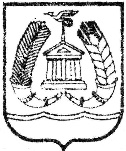 ГЛАВА  ГАТЧИНСКОГО МУНИЦИПАЛЬНОГО РАЙОНАЛЕНИНГРАДСКОЙ ОБЛАСТИПОСТАНОВЛЕНИЕ               от 25  мая 2016  года			                                            № 47О проведении публичных слушаний по вопросу предоставления разрешения на отклонение от предельных параметров разрешённого строительства объекта капитального строительства для земельного участка, расположенного по адресу: Ленинградская область, Гатчинский район, поселок Сусанино, пр. Володарского, дом 14-аРассмотрев заявление Метелкиной Т.М., с учетом положений Федерального закона от 06.10.2003 № 131-ФЗ «Об общих принципах организации местного самоуправления в Российской Федерации», Градостроительного кодекса Российской Федерации, областным законом Ленинградской области от 22.12.2015 N 137-оз «О перераспределении между органами местного самоуправления Ленинградской области и органами государственной власти Ленинградской области отдельных полномочий в области земельных отношений», областным законом Ленинградской области от 28.12.2015 N 141-оз «О наделении органов местного самоуправления отдельными полномочиями в области земельных отношений, отнесенными к полномочиям органов государственной власти Ленинградской области», Устава Гатчинского муниципального района, Положения об организации и проведении публичных слушаний, утвержденного решением совета депутатов Гатчинского муниципального района Ленинградской области от 29.09.2006 г. № 101 «Об утверждении Положения «Об организации и проведении публичных слушаний в Гатчинском муниципальном районе», учитывая постановление администрации Гатчинского муниципального района Ленинградской области от 30.03.2016 № 1012 «Об образовании, утверждении Положения и состава Комиссии по подготовке проектов правил землепользования и застройки сельских поселений Гатчинского муниципального района»,ПОСТАНОВЛЯЮ: 1. Провести 10 июня 2016 года в 17-00 час публичные слушания по вопросу предоставления разрешения на отклонение от предельных параметров разрешённого строительства объекта капитального строительства для земельного участка (кадастровый номер 47:23:0502001:4563), расположенного по адресу: Ленинградская область, Гатчинский район, поселок Сусанино, пр. Володарского, дом 14-а (далее – Публичные слушания).2. Поручить организацию Публичных слушаний комиссии по подготовке проектов правил землепользования и застройки сельских поселений Гатчинского муниципального района (далее - Организатор слушаний).3. Установить:3.1. Публичные слушания проводятся на территории МО «Сусанинское сельское поселение» Гатчинского муниципального района Ленинградской области.3.2. Дату, время и место проведения Публичных слушаний - 10 июня 2016 г.          в 17 ч. 00 мин., по адресу: Ленинградская область, Гатчинский район, пос. Сусанино, пр. Петровский, д. 20, актовый зал.4. Уполномочить Организатора слушаний:4.1. Провести Публичные слушания в порядке, установленном Положением «Об организации и проведении публичных слушаний в Гатчинском муниципальном районе», утвержденным решением совета депутатов Гатчинского муниципального района Ленинградской области от 29.09.2006 № 101, и в соответствии с пунктом 3 настоящего постановления.4.2. Обеспечить размещение информационного сообщения о проведении Публичных слушаний не позднее десяти дней с момента принятия настоящего постановления в газете «Гатчинская правда», на официальном сайте Гатчинского муниципального района Ленинградской области и на официальном сайте МО «Сусанинское сельское поселение».4.3. Заключение о результатах проведения Публичных слушаний  опубликовать в газете «Гатчинская правда», разместить на официальном сайте Гатчинского муниципального района Ленинградской области и на официальном сайте МО «Сусанинское сельское поселение».5. Определить ответственное лицо по проведению Публичных слушаний заместителя главы администрации по строительству и развитию инфраструктуры Л. И. Абаренко.6. Предложения и замечания по вопросу предоставления разрешения на отклонение от предельных параметров разрешённого строительства объекта капитального строительства для земельного участка, расположенного по адресу: Ленинградская область, Гатчинский район, поселок Сусанино, пр. Володарского, дом 14-а принимаются в письменном виде до 09 июня 2016 года с 9-00 до 13-00 и с 14-00 до 17-00 в отделе градостроительного развития территории комитета градостроительства и архитектуры администрации Гатчинского муниципального района по адресу: г. Гатчина, ул. Киргетова 1, каб. 9, тел. (81371) 76-400.7. Рекомендовать Метелкиной Т.М. организовать выставку – экспозицию демонстрационных материалов по обоснованию предоставления разрешения на отклонение от предельных параметров разрешённого строительства объекта капитального строительства для земельного участка, расположенного по адресу: Ленинградская область, Гатчинский район, поселок Сусанино, пр. Володарского, дом 14-а, в вестибюле администрации Сусанинского сельского поселения Гатчинского муниципального района, по адресу: Ленинградская область, Гатчинский район, пос. Сусанино, пр. Петровский, д. 20 (тел. (81371) 54-546).8. Утвердить текст информационного сообщения о проведении публичных слушаний, согласно приложению.9. Настоящее постановление вступает в силу со дня официального  опубликования в газете «Гатчинская правда», подлежит размещению на официальном сайте Гатчинского муниципального района Ленинградской области и на официальном сайте МО «Сусанинское сельское поселение». Глава Гатчинского муниципального района                                               А. И. ИльинПриложениек постановлению главыГатчинского муниципального районаот  _________ №  _________ИНФОРМАЦИОННОЕ СООБЩЕНИЕо проведении публичных слушанийКомиссия по подготовке проектов правил землепользования и застройки сельских поселений Гатчинского муниципального района приглашает всех заинтересованных лиц принять участие в публичных слушаниях по вопросу предоставления разрешения на отклонение от предельных параметров разрешённого строительства объекта капитального строительства для земельного участка (кадастровый номер 47:23:0502001:4563), расположенного по адресу: Ленинградская область, Гатчинский район, поселок Сусанино, пр. Володарского дом 14-а.      Дата и время проведения публичных слушаний – 10 июня 2016 года, 17-00.Место проведения публичных слушаний – здание администрации Сусанинского сельского поселения Гатчинского муниципального района, расположенное по адресу: Ленинградская область, Гатчинский район, пос. Сусанино, пр. Петровский, д. 20, актовый зал. Организатор слушаний – Комиссия по подготовке проектов правил землепользования и застройки сельских поселений Гатчинского муниципального района, г. Гатчина, ул. Киргетова 1, каб. 9, тел. 8(81371) 932-87.Экспозиция демонстрационных материалов по вопросу предоставления разрешения на отклонение от предельных параметров разрешённого строительства объекта капитального строительства для земельного участка, расположенного по адресу: Ленинградская область, Гатчинский район, поселок Сусанино, пр. Володарского дом 14-а, организована в вестибюле администрации Сусанинского сельского поселения Гатчинского муниципального района, по адресу: Ленинградская область, Гатчинский район, пос. Сусанино, пр. Петровский, д. 20, с режимом работы: понедельник - четверг  с  9-00 до 13-00 и с 14-00 до 18-00, пятница с 9-00 до 13-00 и с 14-00 до 17-00.Информационные материалы размещены также на официальном сайте администрации Гатчинского муниципального района в сети ИНТЕРНЕТ, по адресу:  http://radm.gtn.ru, и на на официальном сайте МО «Сусанинское сельское поселения», по адресу http://сусанинское.рф/.Предложения и замечания принимаются в письменном виде до 09 июня 2016 года с 9-00 до   13-00 и с 14-00 до 17-00 в отделе градостроительного развития территории комитета градостроительства и архитектуры администрации Гатчинского муниципального района по адресу: г. Гатчина, ул. Киргетова 1, каб. 9, тел. (81371) 76-400.